Anexă la Ordinul IFPS / Приложение к Приказу ГГНИNr. / № 865 din/ от 06.09.2016Avizul de plată la impozitul pe avere pentru anul 20_____ Платежное извещение о поимущественном налоге на 20___ год Nr./ № _______						Data întocmirii/ Дата составления „___”___ 20__Informaţia privind obiectele impunerii şi cota impozitului/Информация об объектах налогообложения и ставке налога:Informația cu privire la suma impozitului calculat/Информация об исчисленной сумме налога: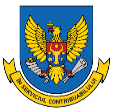 Serviciul Fiscal de StatГосударственная налоговая служба___________________________________________________________________Subdiviziunea SFS la care se deservește contribuabilul/ Подразделение ГНС, которое обслуживает налогоплательщика /Serviciul Fiscal de StatГосударственная налоговая служба___________________________________________________________________Subdiviziunea SFS la care se deservește contribuabilul/ Подразделение ГНС, которое обслуживает налогоплательщика /Date contact/ Контактные данные____________________________________________Nume, prenume contribuabil/Фамилия, имя налогоплательщика:_____________________________________Adresa domiciliului/Адрес места жительства:_____________________________________Cod poştal, localitate (oraş,sat)/ Почтовый индекс, населенный пункт (город, село),_____________________________________stradă, număr, apartament (casă)/ улица, номер квартиры (дома)Număr cadastral/ Кадастровый номерAdresa obiectului/ Адрес объектаTipul obiectului/ Тип объектаCota-parte/ Доля собственностиSuprafaţa bunului în funcţie de cota-parte (m2)/Площадь объекта, исходя из доли собственности(м2)Baza impozabilă în funcţie de cota- parte (lei)/ Налогооблагаемая база, исходя из доли собственности(леев)Cota impozitului (%)/ Ставка налога (%)1234567…Total/ ВсегоTotal/ ВсегоTotal/ ВсегоTotal/ ВсегоRestanța/supraplata (lei)  / Задолженность/переплата (леев)Restanța/supraplata (lei)  / Задолженность/переплата (леев)Suma impozitului calculat către plată pentru anul 20__ (lei) / Сумма исчисленного налога к уплате на 20__ год (леев)Total către plată (lei)/ Всего к уплате (леев)Plăţi de bază (restanţă-/ supraplată+)/ Основные платежи (задолженность–/ переплата+)Penalitate (restanţă-/ supraplată+)/ Пеня (задолженность –/ переплата+)Suma impozitului calculat către plată pentru anul 20__ (lei) / Сумма исчисленного налога к уплате на 20__ год (леев)Total către plată (lei)/ Всего к уплате (леев)1234Date bancare/ Банковские данные Date bancare/ Банковские данные Plătitor/ Плательщик______________________Codul fiscal al plătitorului/ Фискальный код плательщика__________Beneficiar/ПолучательMF – Trezoreria de StatCodul fiscal al beneficiarului/ Фискальный код  получателя1006601000037Prestator beneficiar/Оператор-получательMinisterul Finanţelor – Trezoreria de StatCodul IBAN al beneficiarului/ Код IBAN получателя__________Destinaţia plăţii/ Назначения платежа: Impozit pe avere/Поимущественный налогDestinaţia plăţii/ Назначения платежа: Impozit pe avere/Поимущественный налогTotal către plată/Всего к уплате___,__ lei/ леев, inclusiv penalitate/ включая пеню ___,__ lei/ леев